Всеукраїнський інтерактивний конкурс «МАН-Юніор Дослідник»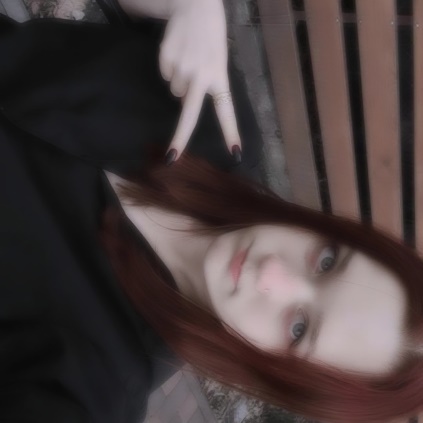 «Різноманітність комах в природних і напівприродних місцях існування»Виконала: Синенко Діана АндрівнаУчениця 9 класу Старобезрадичівського ліцеюКозинської селищної ради Обухівського районуКиївської областіНауковий керівник: Коваль Ніна Петрівна вчитель  асистент Староберадичівського ліцею«Різноманітність комах в природних і напівприродних місцях існування»Виконала: Синенко Діана АндрівнаУчениця 9 класу Старобезрадичівського ліцеюКозинської селищної ради Обухівського районуКиївської областіНауковий керівник: Коваль Ніна Петрівна вчитель  асистент Староберадичівського ліцеюМета роботи: визначення стану різноманіття комах герпетобіонтів та хортобіонтів, в природних і напівприродних місцях існування, для збереження та відтворення біорізноманіття.Об’єкт досліджень. Природні популяції ентомологічного біорізноманіття герпетобіонтів  та хортобіонтів села Старі Безрадичі.Предмет досліджень. Стан біорізноманіття, сезонна динаміка  та шляхи збереження і відтворення .Методи досліджень. При виконанні наукових досліджень за темою роботи використовувались аналітично-синтетичні, еколого-статистичні та експериментальні методи, апробовані та рекомендовані для польових та лабораторних досліджень в ентомології.Мета роботи: визначення стану різноманіття комах герпетобіонтів та хортобіонтів, в природних і напівприродних місцях існування, для збереження та відтворення біорізноманіття.Об’єкт досліджень. Природні популяції ентомологічного біорізноманіття герпетобіонтів  та хортобіонтів села Старі Безрадичі.Предмет досліджень. Стан біорізноманіття, сезонна динаміка  та шляхи збереження і відтворення .Методи досліджень. При виконанні наукових досліджень за темою роботи використовувались аналітично-синтетичні, еколого-статистичні та експериментальні методи, апробовані та рекомендовані для польових та лабораторних досліджень в ентомології.Матеріали, хід та методи дослідженняКомахи — найбільша група живих організмів, що населяють нашу планету. Вони є, рухливими тваринами, тому чисельність популяції залежить від швидкості розмноження, здатності до виживання в різних умовах і від здатності до міграції.Дослідження виконували в польових умовах у межах культурних та напівприродних місцях існування.Матеріали, хід та методи дослідженняКомахи — найбільша група живих організмів, що населяють нашу планету. Вони є, рухливими тваринами, тому чисельність популяції залежить від швидкості розмноження, здатності до виживання в різних умовах і від здатності до міграції.Дослідження виконували в польових умовах у межах культурних та напівприродних місцях існування.Рис. 2 Динаміка чисельності комах в різних стаціях  У зв’язку з тим, що місця існування мали велику площу, для вищої достовірності результатів відбір комах  проводили в трьох точках кожного місця існування.   Упродовж квітня – серпня  здійснювали відбори зразків. Збір ентомофауни проводили за загальноприйнятими методами один раз на 7-10 днів на стаціонарних ділянках. Аналізували видове багатство та рясність популяцій різних видів. Таксономічну приналежність біологічних зборів визначали за допомогою ентомологічних визначників.  Результати досліджень опрацьовували статистично за допомогою комп’ютера за   стандартними програмами обробки результатів біологічних експериментів. Відловлені комахи, різних видів потрапляли в ловільні сітки, їх розподіляли по рядах  і систематизували.Видове багатство та кількість особин кожного виду комах, в основному, пов’язано з температурою повітря і в меншій мірі з вологістю повітря та сумою опадів в даній місцевості.Нерівна чисельність в видовому відношенні ентомологічного різноманіття комах, пояснюється різним значенням кормового ресурсу, трофічними зв’язками, погодними умовами, фазою розвитку рослин і комах, антропогенним навантаженням. Найбільш чисельним в видовому відношенні є ряд Твердокрилі або жуки.Досліджено, ентомофауну агроландшафтів: її різноманіття, рясність популяцій,  рівні домінування сезонної динаміки, види домінуючих герпетобіонтів, комах Червоної книги ентомофауни агроландшафтів. Пік чисельності  комах по всіх стаціях спостерігався з другої декади червня по третю декаду липня, що пояснюється підвищенням температури, яка впливає на швидкість онтогенезу, активність комах та тривалість періоду їх розмноження. Найбільша чисельність виду спостерігалася на екотонах, оскільки біорізноманіття на них чисельніше, ніж на самих полях.Встановлено, що найвищі показники видового різноманіття реєструються в середині літа (ІІ декада липня), цей термін є оптимальним для аналізу показників біорізноманіття. Комахи виявляються в природі з квітня і до початку жовтня. Рівень біорізноманіття залежить від типу та стану біоценозу з яким межують життєві стації комах, в даному випадку це лісосмуги, що може бути обумовлено антропогенним впливом на біоценоз та трофічними зв’язками комах-дендробіонтів, які включають в себе також трав'яні рослини.  У зв’язку з тим, що місця існування мали велику площу, для вищої достовірності результатів відбір комах  проводили в трьох точках кожного місця існування.   Упродовж квітня – серпня  здійснювали відбори зразків. Збір ентомофауни проводили за загальноприйнятими методами один раз на 7-10 днів на стаціонарних ділянках. Аналізували видове багатство та рясність популяцій різних видів. Таксономічну приналежність біологічних зборів визначали за допомогою ентомологічних визначників.  Результати досліджень опрацьовували статистично за допомогою комп’ютера за   стандартними програмами обробки результатів біологічних експериментів. Відловлені комахи, різних видів потрапляли в ловільні сітки, їх розподіляли по рядах  і систематизували.Видове багатство та кількість особин кожного виду комах, в основному, пов’язано з температурою повітря і в меншій мірі з вологістю повітря та сумою опадів в даній місцевості.Нерівна чисельність в видовому відношенні ентомологічного різноманіття комах, пояснюється різним значенням кормового ресурсу, трофічними зв’язками, погодними умовами, фазою розвитку рослин і комах, антропогенним навантаженням. Найбільш чисельним в видовому відношенні є ряд Твердокрилі або жуки.Досліджено, ентомофауну агроландшафтів: її різноманіття, рясність популяцій,  рівні домінування сезонної динаміки, види домінуючих герпетобіонтів, комах Червоної книги ентомофауни агроландшафтів. Пік чисельності  комах по всіх стаціях спостерігався з другої декади червня по третю декаду липня, що пояснюється підвищенням температури, яка впливає на швидкість онтогенезу, активність комах та тривалість періоду їх розмноження. Найбільша чисельність виду спостерігалася на екотонах, оскільки біорізноманіття на них чисельніше, ніж на самих полях.Встановлено, що найвищі показники видового різноманіття реєструються в середині літа (ІІ декада липня), цей термін є оптимальним для аналізу показників біорізноманіття. Комахи виявляються в природі з квітня і до початку жовтня. Рівень біорізноманіття залежить від типу та стану біоценозу з яким межують життєві стації комах, в даному випадку це лісосмуги, що може бути обумовлено антропогенним впливом на біоценоз та трофічними зв’язками комах-дендробіонтів, які включають в себе також трав'яні рослини.  У зв’язку з тим, що місця існування мали велику площу, для вищої достовірності результатів відбір комах  проводили в трьох точках кожного місця існування.   Упродовж квітня – серпня  здійснювали відбори зразків. Збір ентомофауни проводили за загальноприйнятими методами один раз на 7-10 днів на стаціонарних ділянках. Аналізували видове багатство та рясність популяцій різних видів. Таксономічну приналежність біологічних зборів визначали за допомогою ентомологічних визначників.  Результати досліджень опрацьовували статистично за допомогою комп’ютера за   стандартними програмами обробки результатів біологічних експериментів. Відловлені комахи, різних видів потрапляли в ловільні сітки, їх розподіляли по рядах  і систематизували.Видове багатство та кількість особин кожного виду комах, в основному, пов’язано з температурою повітря і в меншій мірі з вологістю повітря та сумою опадів в даній місцевості.Нерівна чисельність в видовому відношенні ентомологічного різноманіття комах, пояснюється різним значенням кормового ресурсу, трофічними зв’язками, погодними умовами, фазою розвитку рослин і комах, антропогенним навантаженням. Найбільш чисельним в видовому відношенні є ряд Твердокрилі або жуки.Досліджено, ентомофауну агроландшафтів: її різноманіття, рясність популяцій,  рівні домінування сезонної динаміки, види домінуючих герпетобіонтів, комах Червоної книги ентомофауни агроландшафтів. Пік чисельності  комах по всіх стаціях спостерігався з другої декади червня по третю декаду липня, що пояснюється підвищенням температури, яка впливає на швидкість онтогенезу, активність комах та тривалість періоду їх розмноження. Найбільша чисельність виду спостерігалася на екотонах, оскільки біорізноманіття на них чисельніше, ніж на самих полях.Встановлено, що найвищі показники видового різноманіття реєструються в середині літа (ІІ декада липня), цей термін є оптимальним для аналізу показників біорізноманіття. Комахи виявляються в природі з квітня і до початку жовтня. Рівень біорізноманіття залежить від типу та стану біоценозу з яким межують життєві стації комах, в даному випадку це лісосмуги, що може бути обумовлено антропогенним впливом на біоценоз та трофічними зв’язками комах-дендробіонтів, які включають в себе також трав'яні рослини.